FOR IMMEDIATE RELEASEJUNE 29, 2021FAOUZIA WILL BE YOUR “HERO”FRESH OFF HER CHART-TOPPING SINGLE “MINEFIELDS (FEAT JOHN LEGEND),” ACCLAIMED GLOBAL POP POWERHOUSE RELEASES EMPOWERING SUMMER ANTHEM“HERO” ACCOMPANIED WITH HER OFFICIAL VIDEOLISTEN TO “HERO” HEREWATCH THE VIDEO HERE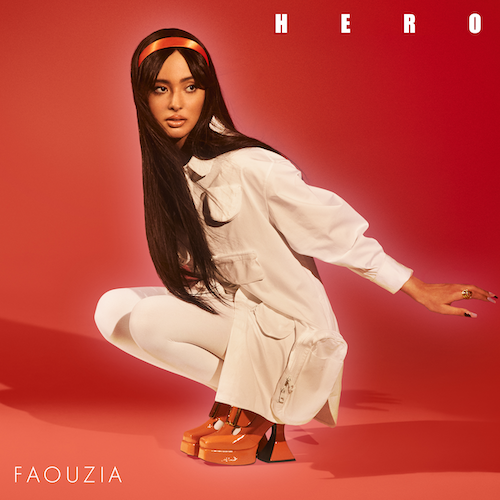 DOWNLOAD ARTWORK HERE | DOWNLOAD SOCIAL ASSETS HERE “One of the most powerful new voices you’ll hear this year.” - BILLBOARD“Faouzia Is The Next Big Thing” - BUSTLE“Certain voices illicit deeper feelings and awe-stricken reactions than others, and many of those people become modern-day ‘legends’ in our society... One such voice that demands to be heard belongs to Faouzia.” - LADYGUNN“Her star continues to rise…”-ENTERTAINMENT TONIGHT“Faouzia has already made waves in her young career…”-UPROXX“Faouzia is ready to take the world by storm…”-IDOLATORJust in time for summer, 20-year-old Moroccan-Canadian acclaimed singer/songwriter/multi-instrumentalist Faouzia has released her empowering new pop single, “Hero” - available now HERE via Atlantic Records. Faouzia invites you to ‘choose your hero’ in the Ariel Michelle (Loren Gray, FLETCHER)-directed video showing Faouzia battling a sinister series of video game villains, watch it HERE.“I wrote ‘Hero’ late one night while taking a break from studying for my exams,” Faouzia shared. “Thematically, the song discusses having fair and reasonable expectations from the love you give and receive in a relationship or a friendship. It's a two-way street and any healthy relationship needs both sides to be supportive of each other.”A brilliant introduction to her newly elevated pop sound, “Hero” brings bright textures and kinetic rhythms to an urgent message of self-reliance. The song came to life last December as Faouzia, a computer-engineering major, studied for her final exams. She completed a rough version in her basement studio and later worked with producer Alex Koste to shape the shimmering sonic atmosphere surrounding her fearlessly honest lyrics.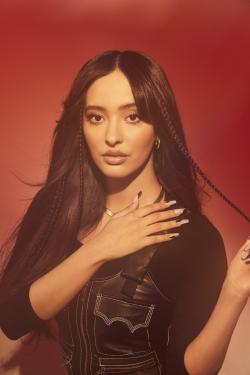 DOWNLOAD PRESS PHOTOS “Hero” follows last year’s breakthrough hit single, “Minefields (Feat. John Legend).” Hailed by Rolling Stone as “a powerful ballad,” the remarkable track saw impressive success around the world, racking up over 100 million global streams and giving Faouzia her first Top 10 entry on the US iTunes charts while reaching #1 on the French pop charts, #2 on the all genre charts and #2 on the French airplay charts. Faouzia and the 12x GRAMMY® Award-winning Legend celebrated “Minefields” with a series of high profile TV performances, including show-stopping visits to NBC’s TODAY and the Kelly Clarkson Show.Faouzia released her first independent single at the age of 15 and swiftly earned major radio play and over 1 million worldwide streams. 2018 saw her drawing international attention with “Battle,” found on David Guetta’s chart-topping smash album, 7. Her own releases drew further critical and popular acclaim, with 2019’s moody and cinematic “Tears of Gold.”Canada’s first ever YouTube “Artist on the Rise,” Faouzia has also released a string of impressive collaborations, including “I Dare You (كنتحداك),” a remarkable dual language duet with 3x GRAMMY® Award-winning global superstar Kelly Clarkson; “I Fly,” an uplifting team-up with chart-topping DJ duo Galantis featured on the hit soundtrack, SCOOB! THE ALBUM; and “Money” alongside French rapper Ninho.With over 300 million global streams, over 1.5 million YouTube subscribers, 1.9 million Instagram followers and more than  2.5 million Tik Tok followers worldwide, Faouzia has cemented herself as a surefire artist to watch, as well as a landmark star appearing on ELLE’s coveted ‘Song Association’ series, an episode of  Seventeen’s “Tik Tok Reacts,” and a pair of stunning performances  Genius’ Verified and on Genius’ OPEN MIC. Recently named one of People’s best emerging artists, Faouzia has been praised in global publications spanning VOGUE Arabia, ELLE, Rolling Stone, Seventeen, Billboard, and Uproxx, to name but a few.Currently hard at work on her eagerly awaited debut album, Faouzia remains focused on turning her unbridled self-expression into a powerful outlet for her audience. Stay tuned for more from this rising superstar! CONNECT WITH FAOUZIAWEBSITE | TWITTER | FACEBOOK | INSTAGRAM | YOUTUBE | TIK TOKFOR PRESS INQUIRIES, PLEASE CONTACT:Jessica Nall / Jessica.Nall@atlanticrecords.com